Publicado en Barcelona el 30/10/2015 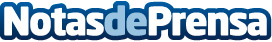 FARO Focus3D de la serie X, la solución más segura para la conservación y difusión de obras de arte y pinturas El incremento de temperatura de menos de 2ºC  lo convierte en ideal para la conservación preventiva del patrimonio culturalDatos de contacto:Mar BorqueFundadora932411819Nota de prensa publicada en: https://www.notasdeprensa.es/faro-focus3d-de-la-serie-x-la-solucion-mas Categorias: Artes Visuales Hardware E-Commerce Restauración Construcción y Materiales http://www.notasdeprensa.es